عنوان رساله و کلمات کلیدی:بیان مسأله:اهداف، سوالات و فرضيههای تحقیق:مواد و روش انجام تحقيق:جامعه آماری و منطقه مورد مطالعهروش نمونهگیری (در صورت نیاز)روش کارسابقه تحقیق:فهرست مراجع:جدول زمان بندی مراحل انجام پایان نامه: هزینه ها :الف: امکانات مورد نیاز (تجهیزات، مواد، اطلاعات، امکانات رایانه ای و.. ):ب: پرسنلیج: مسافرتاینجانب                                   با بررسی پایگاه اطلاعاتی پایان نامه های ایران (به نشانی www.irandoc.ac.ir)، اصالت موضوع پایان نامه و عدم انجام کارهای موازی و کاملا مشابه در کشور را تأیید می نمایم.                                                                                         امضای دانشجو                         تاریخنظریه کمیته تخصصی گروه و کمیته تحصیلات تکمیلی دانشکدهطرح تحقیق خانم/آقای                                                   دانشجوی رشته                                    به شماره دانشجویی                       در تاریخ    /    /  139 با هزینه کل                 ریال (لوازم و امکانات               ریال، پرسنلی                     و مسافرت                         ریال) به تصویب رسید.                                               امضای معاون آموزشی و تحصیلات تکمیلی دانشكده				تاريخرونوشت:- مدیرگروه آموزشی- دانشجو	فرم مشخصات استاد/ اساتید راهنما                                                                                                                        تاریخ: فرم مشخصات استاد/ اساتید راهنمای رساله دکتری دانشجو........     ......    ......... به شماره دانشجویی                                                نیمسال       سال تحصیلی موضوع رساله:                   امضای استاد راهنمای اوّل                                                                                                امضای استاد راهنمای دوّمتذکر: درج سهم مشارکت هر استاد راهنما الزامی است . در صورت وجود 2 استاد راهنما و عدم درج سهم مشارکت ، سهم استاد راهنمای اول 70% و سهم استاد راهنمای دوم 30% تعیین خواهد شد.     مهر و امضای معاون آموزشی و تحصیلات تکمیلی دانشكده                      مهر و امضای مدیر پژوهش دانشکده برای هیأت علمی با مرتبه استادیار تکمیل شود. 	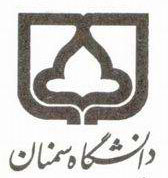                                  بسمه تعالی                         طرح تحقيق رساله دکتری                                 بسمه تعالی                         طرح تحقيق رساله دکتری                                 بسمه تعالی                         طرح تحقيق رساله دکتری                                 بسمه تعالی                         طرح تحقيق رساله دکتری                                 بسمه تعالی                         طرح تحقيق رساله دکتری                                 بسمه تعالی                         طرح تحقيق رساله دکتری                                 بسمه تعالی                         طرح تحقيق رساله دکتریتحصیلات تکمیلی دانشکده کویرشناسیتحصیلات تکمیلی دانشکده کویرشناسیتحصیلات تکمیلی دانشکده کویرشناسی     توجه: این فرم با مساعدت و نظر استاد راهنما تکمیل گردد.     توجه: این فرم با مساعدت و نظر استاد راهنما تکمیل گردد.     توجه: این فرم با مساعدت و نظر استاد راهنما تکمیل گردد.     توجه: این فرم با مساعدت و نظر استاد راهنما تکمیل گردد.     توجه: این فرم با مساعدت و نظر استاد راهنما تکمیل گردد.     توجه: این فرم با مساعدت و نظر استاد راهنما تکمیل گردد.     توجه: این فرم با مساعدت و نظر استاد راهنما تکمیل گردد.نام و نام خانوادگی دانشجوشماره دانشجويیشماره دانشجويیشماره دانشجويیگروهگروهرشتهرشتهتاریخ شروع تحصیلتاریخ شروع تحصیلتاریخ شروع تحصیلنشانی و تلفن:نشانی و تلفن:نشانی و تلفن:نشانی و تلفن:نشانی و تلفن:نشانی و تلفن:نشانی و تلفن:نشانی و تلفن:امضا و تاريخامضا و تاريخامضا و تاريخمشخصات استاد راهنمامشخصات استاد راهنمانام و نام خانوادگینام و نام خانوادگیرتبه دانشگاهیرتبه دانشگاهیرتبه دانشگاهیتخصص اصلیتخصص اصلیتخصص جنبیتخصص جنبیمحل خدمتمحل خدمتمحل خدمتنشانی و تلفن: نشانی و تلفن: نشانی و تلفن: نشانی و تلفن: نشانی و تلفن: نشانی و تلفن: نشانی و تلفن: نشانی و تلفن: نشانی و تلفن: امضا و تاريخامضا و تاريخامضا و تاريخمشخصات استاد راهنمای دوم (در صورت نیاز) مشخصات استاد راهنمای دوم (در صورت نیاز) نام و نام خانوادگینام و نام خانوادگیرتبه دانشگاهیرتبه دانشگاهیرتبه دانشگاهیتخصص اصلیتخصص اصلیتخصص جنبیتخصص جنبیمحل خدمتمحل خدمتمحل خدمتنشانی و تلفن: نشانی و تلفن: نشانی و تلفن: نشانی و تلفن: نشانی و تلفن: نشانی و تلفن: نشانی و تلفن: نشانی و تلفن: نشانی و تلفن: امضا و تاريخامضا و تاريخامضا و تاريخمشخصات استاد مشاورمشخصات استاد مشاورنام و نام خانوادگینام و نام خانوادگیرتبه دانشگاهیرتبه دانشگاهیرتبه دانشگاهیتخصص اصلیتخصص اصلیتخصص جنبیتخصص جنبیمحل خدمتمحل خدمتمحل خدمتنشانی و تلفن: نشانی و تلفن: نشانی و تلفن: نشانی و تلفن: نشانی و تلفن: نشانی و تلفن: نشانی و تلفن: نشانی و تلفن: نشانی و تلفن: امضا و تاريخامضا و تاريخامضا و تاريخمشخصات استاد مشاور دوم (در صورت نیاز) مشخصات استاد مشاور دوم (در صورت نیاز) نام و نام خانوادگینام و نام خانوادگیرتبه دانشگاهیرتبه دانشگاهیرتبه دانشگاهیتخصص اصلیتخصص اصلیتخصص جنبیتخصص جنبیمحل خدمتمحل خدمتمحل خدمتنشانی و تلفن: نشانی و تلفن: نشانی و تلفن: نشانی و تلفن: نشانی و تلفن: نشانی و تلفن: نشانی و تلفن: نشانی و تلفن: نشانی و تلفن: امضا و تاريخامضا و تاريخامضا و تاريخعنوان پایان نامه (فارسی):عنوان پایان نامه (انگلیسی):کلید واژه فارسیکلیدواژه انگلیسی:نوع تحقیق در این رساله:نوع تحقیق در این رساله:1) بنیادی  2) کاربردی  3) هر دو  رديفعنوان فعاليتزمان (ماه)زمان (ماه)زمان (ماه)زمان (ماه)زمان (ماه)زمان (ماه)زمان (ماه)زمان (ماه)زمان (ماه)زمان (ماه)زمان (ماه)زمان (ماه)زمان (ماه)زمان (ماه)رديفعنوان فعاليت123456789101112131412345678آیا این پایان نامه توسط سازمان خاصی حمایت فنی و مالی می شود یا در راستای طرح های پژوهشی ارگان خاصی می باشد؟ در صورت مثبت بودن پاسخ، نوع و میزان حمایت را تشریح نمایید:بلی  خیر  امکانات مورد نیازمصرفی یا غیر مصرفیمقدارمحل تهیه (در صورت موجود نبودن)قیمت (به ریال)جمعنام و نام خانوادگیفعالیت مورد نیازنفر/ ساعتهزینه نفر/ساعتهزینه کل (ریال)جمععلت مسافرتنوع وسیله نقلیهمحلتعداد سفرهزینه هر سفرهزینه کل (ریال)کميته تخصصی گروه نام و نام خانوادگیرتبه دانشگاهیتخصصرأیامضامحمدرضا یزدانیدانشیارهیدرولوژی و منابع آبمحمدکیا  کیانیاناستادیاربیابانزدایی محمد رحیمیدانشیاراقلیم شناسیشیما نیکواستادیاربیابانزدایی حمید خیرالدیناستادیارخاکشناسیعنوان مصوب: Approved Title:طرح پيشنهادي اين رساله در جلسه مورخ                        شوراي گروه بیابان زدایی دانشکده مطرح و مورد تصويب قرار گرفت  نگرفت.                                                                         امضای مدير گروه                                تاريخکميته تحصیلات تکمیلی دانشکدهنام و نام خانوادگیرتبه دانشگاهیتخصصرأیامضامحمد رحیمیدانشیاراقلیم شناسیاحمد صادقی پوراستادیارمرتعداریسید حسن کابلیاستادیارمرتعداریمریم ملاشاهیاستادیارجنگلداریشیما نیکواستادیاربیابانزداییمحمد نجار زادهاستادیارجامعه شناسیلیلا وثوقیاستادیارجغرافيا و برنامه ريزي روستاييعنوان مصوب: عنوان مصوب: عنوان مصوب: عنوان مصوب: عنوان مصوب: Approved Title:Approved Title:Approved Title:Approved Title:Approved Title:طرح پيشنهادي اين رساله در جلسه مورخ                        شوراي تحصيلات تکميلي دانشکده مطرح و مورد تصويب قرار گرفت  نگرفت.                                                                                        امضای معاون آموزشی و تحصیلات تکمیلی دانشكده	                                                                                                                                                                         تاريخطرح پيشنهادي اين رساله در جلسه مورخ                        شوراي تحصيلات تکميلي دانشکده مطرح و مورد تصويب قرار گرفت  نگرفت.                                                                                        امضای معاون آموزشی و تحصیلات تکمیلی دانشكده	                                                                                                                                                                         تاريخطرح پيشنهادي اين رساله در جلسه مورخ                        شوراي تحصيلات تکميلي دانشکده مطرح و مورد تصويب قرار گرفت  نگرفت.                                                                                        امضای معاون آموزشی و تحصیلات تکمیلی دانشكده	                                                                                                                                                                         تاريخطرح پيشنهادي اين رساله در جلسه مورخ                        شوراي تحصيلات تکميلي دانشکده مطرح و مورد تصويب قرار گرفت  نگرفت.                                                                                        امضای معاون آموزشی و تحصیلات تکمیلی دانشكده	                                                                                                                                                                         تاريخطرح پيشنهادي اين رساله در جلسه مورخ                        شوراي تحصيلات تکميلي دانشکده مطرح و مورد تصويب قرار گرفت  نگرفت.                                                                                        امضای معاون آموزشی و تحصیلات تکمیلی دانشكده	                                                                                                                                                                         تاريخنظر شوراي تحصيلات تکميلي دانشگاه:طرح پيشنهادي اين رساله در جلسه مورخ                        شوراي تحصيلات تکميلي دانشگاه مطرح و مورد تصويب قرار گرفت  نگرفت .                                                                                                  مهر و امضاء مدير تحصيلات تکميلي دانشگاهنظر شوراي تحصيلات تکميلي دانشگاه:طرح پيشنهادي اين رساله در جلسه مورخ                        شوراي تحصيلات تکميلي دانشگاه مطرح و مورد تصويب قرار گرفت  نگرفت .                                                                                                  مهر و امضاء مدير تحصيلات تکميلي دانشگاهنظر شوراي تحصيلات تکميلي دانشگاه:طرح پيشنهادي اين رساله در جلسه مورخ                        شوراي تحصيلات تکميلي دانشگاه مطرح و مورد تصويب قرار گرفت  نگرفت .                                                                                                  مهر و امضاء مدير تحصيلات تکميلي دانشگاهنظر شوراي تحصيلات تکميلي دانشگاه:طرح پيشنهادي اين رساله در جلسه مورخ                        شوراي تحصيلات تکميلي دانشگاه مطرح و مورد تصويب قرار گرفت  نگرفت .                                                                                                  مهر و امضاء مدير تحصيلات تکميلي دانشگاهنظر شوراي تحصيلات تکميلي دانشگاه:طرح پيشنهادي اين رساله در جلسه مورخ                        شوراي تحصيلات تکميلي دانشگاه مطرح و مورد تصويب قرار گرفت  نگرفت .                                                                                                  مهر و امضاء مدير تحصيلات تکميلي دانشگاه                  خلاصه طرح تحقیق رساله دکتری           جهت گزارش به تحصیلات تکمیلی دانشگاهدانشکده کویر شناسینام و نام خانوادگی دانشجوشماره دانشجويیدانشکدهگروهامضای  دانشجومشخصات اساتید راهنما و مشاورنام و نام خانوادگیرتبه دانشگاهیمحل خدمتامضا و تاريخامضا و تاريخاستاد راهنمااستاد راهنمای دوم (در صورت نياز)استاد مشاوراستاد مشاور دوم (در صورت نياز)عنوان:عنوان:عنوان:عنوان:عنوان:عنوان:Title:Title:Title:Title:Title:Title:مشخصاتمشخصاتاستاد راهنمای اوّل ( سهم مشارکت     %) حداقل 60%استاد راهنمای دوّم ( سهم مشارکت       %)  نام و نام خانوادگی  نام و نام خانوادگی وضعیت استخدامی وضعیت استخدامی سابقه خدمت سابقه خدمت محل خدمت محل خدمت آخرین مدرک تحصیلی آخرین مدرک تحصیلی رشته تحصیلی و تخصص رشته تحصیلی و تخصص مرتبه علمی مرتبه علمیامتیازات پژوهشیمجموع امتیازات وتویی ماده 3  آیین نامه ارتقاء  (حداقل 55 امتیاز)امتیازات پژوهشیبند 3- 1 آیین نامه ارتقاء  (حداقل 5 امتیاز)امتیازات پژوهشیمجموع بندهای 3-8، 3-12 و 3-18- 3 آیین نامه ارتقاء  (حداقل 10 امتیاز)تعداد فارغ التحصیلان کارشناسی ارشد تحت راهنماییتعداد فارغ التحصیلان کارشناسی ارشد تحت راهنماییتعداد دانشجویان کارشناسی ارشد تحت راهنماییتعداد دانشجویان کارشناسی ارشد تحت راهنماییتعداد فارغ التحصیلان دکتری تحت راهنماییتعداد فارغ التحصیلان دکتری تحت راهنماییتعداد دانشجویان دکتری تحت راهنماییتعداد دانشجویان دکتری تحت راهنمایی